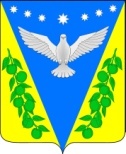 Совет Успенского сельского поселенияУспенского района60 сессияРЕШЕНИЕот ____________2023 года				                                     №____с. УспенскоеО внесении изменений в решение Совета Успенского сельского поселения     Успенского района от 30 января 2019 года № 301 «Об утверждении          Методики расчета платы за резервирование места для создания             семейного (родового)  захоронения, превышающего размер бесплатно   предоставляемого места для родственного захоронения»В соответствии с Федеральным законом от 6 октября 2003 года № 131-ФЗ «Об общих принципах организации местного самоуправления в Российской Федерации», Федеральным законом от 12 января 1996 года № 8-ФЗ                         «О погребении и похоронном деле», законом Краснодарского края                        от 4 февраля 2004 года № 666-КЗ «О погребении и похоронном деле в Краснодарском крае», Уставом Успенского сельского поселения Успенского района, Совет Успенского сельского поселения Успенского района, р е ш и л:1. Внести изменения в решение Совета Успенского сельского поселения Успенского района от 30 января 2019 года № 301 «Об утверждении Методики расчета платы за резервирование места для создания семейного (родового) захоронения, превышающего размер бесплатно предоставляемого места для родственного захоронения», изложив приложение в новой редакции (прилагается). 2. Обнародовать настоящее решение в соответствии с Уставом Успенского сельского поселения Успенского района и разместить на официальном сайте Успенского сельского поселения Успенского района.3. Контроль за выполнением настоящего решения возложить на председателя постоянной комиссии по социально-экономическим вопросам и бюджету, финансам, налогам и распоряжению муниципальной собственностью Совета Успенского сельского поселения Успенского района Н.М. Молдованенко и на главу Успенского сельского поселения Успенского района В.Н. Плотникова.Глава Успенского сельского поселения Успенского района                                                          В.Н. ПлотниковПредседатель СоветаУспенского сельского поселенияУспенского района                                                                             С.И. ШвабПроект подготовлен и внесен:Главный специалист администрации Успенского сельского поселения Успенского района                                                              Н.Н. ЖиляеваПроект согласован:Главный специалистадминистрации                                                         Успенского сельского поселения Успенского района                                                                                Е.Н. Пирогова Юрист администрации Успенского сельского поселения Успенского района                                                              М.С.ПоповПриложениек решению Совета Успенского сельского поселения Успенского районаот ____________ 2023 г. № ____Методика расчета платы за резервирование места для создания      семейного (родового) захоронения, превышающего размер бесплатно    предоставляемого места для родственного захоронения1. Настоящая Методика расчета платы за резервирование места для создания семейного (родового) захоронения, превышающего размер бесплатно предоставляемого места для родственного захоронения, устанавливает порядок расчета платы за резервирование места для создания семейного (родового) захоронения, превышающего размер бесплатно предоставляемого места для родственного захоронения.2. Расчет платы за резервирование места для создания семейного (родового) захоронения осуществляется по следующей формуле:ЕПб = (Sобщ - Sб) x СТзук x (Квгк+ Кдк), где:ЕПб - размер платы за резервирование места для создания семейного (родового) захоронения, в рублях;Sобщ - площадь места для создания семейного (родового) захоронения,    в кв.м.;Sб - площадь бесплатно предоставляемого места для родственного захоронения, в кв.м.;СТзук = СТобщк / S общк , где:СТзук  - кадастровая стоимость 1 кв. м. земельного участка кладбища, на территории которого резервируется место для создания семейного (родового) захоронения, в рублях;СТобщк - кадастровая стоимость земельного участка кладбища, на территории которого резервируется место для создания семейного (родового) захоронения, в рублях;S общк - площадь земельного участка кладбища, на территории которого резервируется место для создания семейного (родового) захоронения, в кв. м.;Квгк - коэффициент близости места, предоставляемого для создания семейного (родового)  захоронения,  к  входной  группе  кладбища  (центральный  въезд или вход), который определяется согласно таблице 1.Таблица 1Кдк - коэффициент близости места, предоставляемого для создания семейного (родового) захоронения, к дорогам на территории кладбища, который определяется согласно таблице 2.Таблица 2При отсутствии асфальтированных или грунтовых дорог на кладбищах Успенского сельского поселения Успенского района значение коэффициента Кдк равно нулю. Глава Успенского сельского поселения Успенского района                                                          В.Н. ПлотниковНаименьшее расстояние от внешней границы места предоставляемого для создания семейного (родового) захоронения, по прямой линии до ворот для въезда/выезда автотранспорта входной группы кладбища (центральный въезд) или до центрального входаЗначение коэффициентадо 150 м (включительно)9,79от 151 м до 300 м (включительно)7,81от 301 м и свыше5,83Наименьшее расстояние от внешней границы места предоставляемого для создания семейного (родового) захоронения, по прямой линии до границы ближайшей асфальтированной дороги, на кладбище (для кладбища с.Успенское) или грунтовой дороги, на кладбище (все кладбища, кроме кладбища с. Успенского)Значение коэффициентадо 75 м (включительно)9,79от 76 м до 150 м (включительно)7,81от 151 м и более5,83